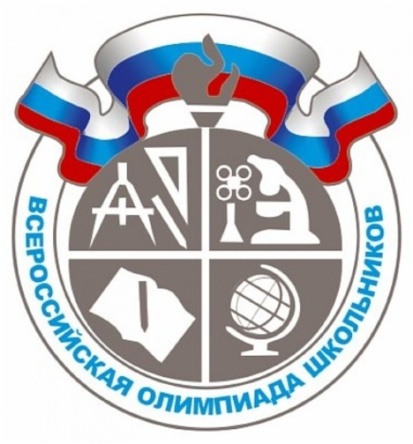 ПОЗДРАВЛЯЕМобучающихся, педагогический коллектив, родителейс высокой результативностью участия  нашей школы в муниципальном этапе Всероссийской олимпиады школьников:МОЛОДЦЫ!!!№ п/пФ.И. учащегосяКлассПредметРезультат участияУчитель1.Шарикова Юлия9биологияпобедительЛукьянова Е.А.2.Усачев Денис7историяпобедительФедосеева Е.Ю.3.Самсонова Дарья10правопобедительФедосеева Е.Ю.4.Рогозина Екатерина11правопобедительФедосеева Е.Ю.5.Наумов Артур7технологияпобедительШариков И.А.6.Маслихов Кирилл9технологияпобедительШариков И.А.7.Царев Александр10технологияпобедительШариков И.А.8.Ханин Роман11технологияпобедительШариков И.А.9.Визовитин Борис7физическая культурапобедительЧурсин А.В.10.Молчанова Рената7физическая культурапобедительЧурсин А.В.11.Павлова Елизавета8французский языкпобедительАфанасьева Е.В.12.Павлова Елизавета8английский языкпризерПрикс Н.В.13.Ромадов Сергей10английский языкпризерПрикс Н.В.14.Шаховцев Григорий8биологияпризерКрюкова Н.Н.15.Печникова Яна8биологияпризерКрюкова Н.Н.16.Попова Екатерина9биологияпризерЛукьянова Е.А.17.Самсонова Дарья10биологияпризерЛукьянова Е.А.18.Шаховцев Григорий8географияпризерЩукина М.В.19.Ромадов Сергей10географияпризерЩукина М.В.20.Павлова Елизавета8историяпризерФедосеева Е.Ю.21.Шаховцев Григорий8историяпризерФедосеева Е.Ю.22.Самсонова Дарья10историяпризерФедосеева Е.Ю.23.Ромадов Сергей10историяпризерФедосеева Е.Ю.24.Хасанова Альбина11историяпризерФедосеева Е.Ю.25.Павлова Елизавета8литературапризерФролова Л.А.26.Атаманова Полина8литературапризерФролова Л.А.27.Попова Екатерина9литературапризерВепринцева Н.Н.28.Ромадов Сергей10литературапризерПрохоренко О.А.29.Сафонова Татьяна11литературапризерВепринцева Н.Н.30.Ромадов Сергей10математикапризерКороб И.А.31.Белкина Анастасия7обществознаниепризерФедосеева Е.Ю.32.Павлова Елизавета8обществознаниепризерФедосеева Е.Ю.33.Ромадов Сергей10обществознаниепризерФедосеева Е.Ю.34.Самсонова Дарья10обществознаниепризерФедосеева Е.Ю.35.Хасанова Альбина11обществознаниепризерФедосеева Е.Ю.36.Миляева Елизавета11обществознаниепризерФедосеева Е.Ю.37.Солопова Софья11обществознаниепризерФедосеева Е.Ю.38.Рогозина Екатерина11обществознаниепризерФедосеева Е.Ю.39.Снежков Александр10правопризерФедосеева Е.Ю.40.Ермакова Екатерина9русский языкпризерУмарова Н.В.41.Ромадов Сергей10русский языкпризерПрохоренко О.А.42.Самсонова Дарья10русский языкпризерПрохоренко О.А.43.Белкина Анастасия7технологияпризерСолопова О.А.44.Федин Даниил8технологияпризерШариков И.А.45.Усачев Денис7физикапризерЩеблетов А.В.46.Печникова Яна8физикапризерЩеблетов А.В.47.Ромадов Сергей10физикапризерЩеблетов А.В.48.Снежков Александр10физическая культурапризерПетрова И.В.49.Зубкова Марина10химияпризерОстроухова И.В.50.Ромадов Сергей10экономикапризерМихайлина С.В.51.Зубкова Марина10экономикапризерМихайлина С.В.52.Усачев Денис7олимпиада по физике им. Дж. МаксвеллапризерЩеблетов А.В.53.Печникова Яна8олимпиада по физике им. Дж. МаксвеллапризерЩеблетов А.В.